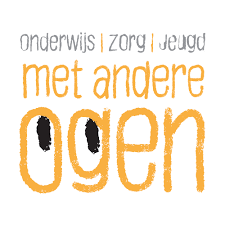 22 december 2020Beste ambassadeurs,Het kerstreces is begonnen. Tijd om even op adem komen van een bijzonder jaar, tijd voor reflectie, even een tijd dat het begrip tijd wat minder belangrijk is. Het is dan ook geen enkel probleem als u dit bericht uitgerust opent in 2021.Een goed moment om op een rij te zetten waar we als organisatie Mét Andere Ogen (MAO) staan.Het programma of de beweging heeft in ieder geval naamsbekendheid gekregen. Dat kunnen we bijvoorbeeld zien in de novemberbrieven over Passend Onderwijs (OCW) en de onderwijs-zorg (OCW-VWS), waar het programma in genoemd werd.  En we zien dat er in  erg veel gemeenten, regio’s in ons land ontwikkelingen zijn die passen bij de doelstellingen van MAO.De beleidscoalitie die het initiatief heeft genomen om te komen tot dit programma mag tevreden zijn. Het lukt de kleine organisatie van MAO om het gedachtegoed te (laten) verspreiden. Geen uitvoerders, maar een kleine vaste kern (+/-2,5 fte) die het bewegen, leren en agenderen bevordert. Marijke Andeweg- programmamanager, Marieke van der Burg, senior adviseur, Lisette Franchimon, coördinator (verbinders) inspiratieregio’s, Barbara Bulten, communicatie, René Peeters- bestuurlijk ambassadeur.Uw bijdrageJuist omdat onze organisatie niet uitvoerend is hebben wij u in de loop van het jaar 2020 benaderd om bestuurlijk ambassadeur van het programma MAO te worden. Of vanuit een inspiratieregio of vanuit uw expertise. Uw rol als ambassadeur is het gedachtegoed binnen en buiten uw eigen werkgebied te verspreiden en ons scherp te houden. Uw andere ogen zien soms ontwikkelingen die wij vanuit het programma nog niet of anders zien. Het kan altijd beter en intensiever, maar uw expertise en inzet is al volop waardevol en zichtbaar geweest. Denk aan de interviews in de eerste midtermreview in juni 2020 met Carry Roozemond, Anne Looijenga, Astrid Ottenheym, Annette van der Poel, Pieter van Dijk. Ook hebben de eerste ambassadeurs vanuit de inspiratieregio’s presentaties gegeven.  In Elburg sprak Astrid Ottenheym voor intern begeleiders, directeuren en medewerkers van het centrum voor jeugd en gezin. In Groningen sprak Pieter van Dijk voor de schoolbesturen VO en medewerkers van de gemeente. Op de vraag aan de bestuurlijk ambassadeurs namens de inspiratieregio’s om op verzoek presentaties in het land te geven werd door bijna iedereen enthousiast gereageerd. Vaak wel met de opmerking bij voorkeur in de eigen regio (als we weer fysiek kunnen presenteren.Maar de gesprekken met u zetten het programmateam ook aan het denken. Petra van Haren van de AVS wees ons op de belangrijke rol van schooldirecteuren en het feit dat zij formeel zo weinig inspraak hebben. Jan Heijmans wees op de ongelooflijke drukte in het maatschappelijk middenveld en het feit dat hij nooit meer naar bullshit-vergaderingen ging, Marenne van Kempen  met haar visie en kennis van de samenwerking van wijken, onderwijs en jeugd, Bert Wienen die de nadruk legt op normaliseren aan de voorkant, waar dus vaak specialisme voor nodig is om dat te kunnen herkennen.Online-bijeenkomstOp 11 november hebben veel bestuurlijk ambassadeurs elkaar voor het eerst (online) ontmoet.Een ontmoeting waar informatie gedeeld werd en waar afspraken gemaakt zijn. Afgesproken is wat vaker met elkaar van gedachten te wisselen. De eerstvolgende sessie hebben wij gepland op 27 januari tussen 13.00 en 15.00 uur. In het nieuwe jaar ontvangt u het programma.We hebben beloofd een basis-powerpoint voor presentaties te maken die u kunt gebruiken en aanpassen als u een presentatie ergens in het land gaat geven. Afgesproken is dat u bij de voorbereiding ook altijd met René Peeters kunt overleggen om de puntjes op de i te zetten.Ook is inmiddels een feitenrelaas over MAO samengesteld dat u ook kunt gebruiken voor de presentaties.Andere afspraken zijn dat wij u regelmatig op de hoogte stellen van ontwikkelingen, zoals nu gebeurt via dit bericht en dat er voor ambassadeurs die daar prijs op stellen een appgroep in het leven geroepen gaat worden. Dat laatste vergt nog wat aandacht. U kunt zich aanmelden voor de appgroep via metandereogen@vng.nlDrie dialoogbijeenkomstenMogelijk heeft u de eerste twee dialoogbijeenkomsten vanuit Pakhuis de Zwijger in Amsterdam gezien. Gesprekken met ouders, professionals onder deskundige leiding. De derde bijeenkomst vindt plaats op 28 januari 2021. Na aanmelding kan het programma live gevolgd worden. https://dezwijger.nl/programma/door-de-ogen-van-bestuurdersAgenderingswerkgroepDe agenderingswerkgroep onder leiding van Harriët Smit heeft hard gewerkt aan de input voor de bestuurlijke brieven over Passend Onderwijs en onderwijs-zorg. De komende maanden houdt de werkgroep zich vooral bezig met de kernboodschap die meegeven wordt aan de onderhandelaars voor het nieuwe kabinet dat in het voorjaar samengesteld gaat worden. Wat is er nodig om de samenwerking tussen onderwijs, jeugd, zorg en wijk verder te verbeteren.Communities of Practice (CoP)De verwerking van het materiaal dat de 5 CoP’s hebben opgeleverd is in volle gang. Binnenkort verwachten we dat de praktische aanbevelingen uit deze CoP’s gepubliceerd worden. De coördinatie is in handen van het NJI.  Het is de bedoeling dat een en ander leidt tot praktisch bruikbare handvatten voor organisaties die zich met de doelstelling van MAO bezighouden.Op dit moment wordt nog overlegd over het eventueel starten van een tweede fase voor de CoP’s.Inspiratieregio’sIn de inspiratieregio’s zijn afgelopen maand zogenaamde thermometergesprekken gevoerd. Dit om vast te stellen waar de 11 regio’s na een jaar staan en wat zij het komende jaar willen bereiken en wat daarvoor nodig is.De resultaten van die thermometergesprekken komen onder andere terug in de tweede midtermreview die in het voorjaar van 2021 zal verschijnen.De verbinders van de inspiratieregio’s zullen in 2021 5 keer bij elkaar komen om nieuwe ontwikkelingen te delen en met elkaar vervolgstappen te zetten.Tweede midtermreviewDe tweede midtermreview zal vooral gaan over behaalde resultaten. Niet alleen in de inspiratieregio’s maar ook in andere gemeenten en regio’s. Vanzelfsprekend zullen ook de resultaten van de CoP’s verwerkt worden. Mogelijk worden enkele ambassadeurs nog benaderd voor een interview.Samengevat:Een basis-powerpoint voor presentaties in het land is beschikbaar (zie bijlage)Een factsheet eveneens (zie bijlage)De eerstvolgende onlinesessie is op 27 januari 2021 tussen 13.00 -15.00 uur (agenda volgt)Aanmelden voor de appgroep kan via metandereogen@vng.nlRest mij u mede namens Marieke van der Burg en de andere leden van het programmateam een constructief, maar vooral gezond 2021 toe te wensen.René Peeters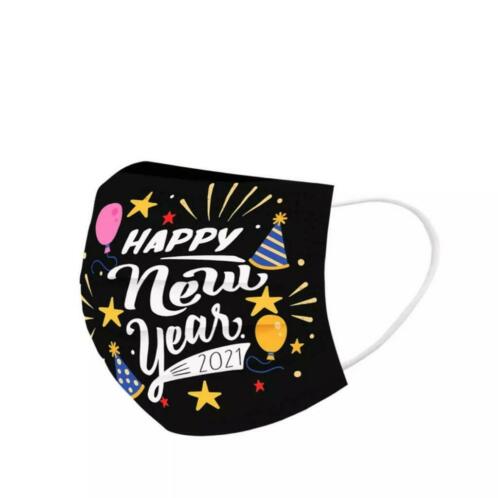 